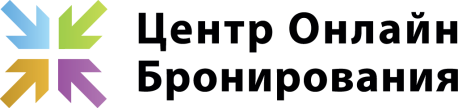 Генеральному директору ООО «Центр онлайн бронирования»А.П.ПоляхЗаявление о согласии на получение равнозначного продукта в соответствии с Постановлением Правительства № 1073 от 20.07.2020г. Я, ____________________________________________________, настоящим заявлением подтверждаю, что мной своевременно получено Уведомление в рамках Постановления Правительства № 1073 от 20.07.2020г. с обязательством предоставить равнозначный туристский продукт по Договору № F___________от ________________. Прошу перенести дату заезда на ДАТЫ, согласно полученному Уведомлению.Дата__________________    Подпись _____________ 